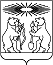 О внесении изменений в постановление администрации Северо-Енисейского района «Об утверждении административного регламента по предоставлению муниципальной услуги «Сдача в аренду нежилых помещений, находящихся в муниципальной собственности Северо-Енисейского района»В целях приведения в соответствие действующему законодательству административного регламента оказания муниципальной услуги «Сдача в аренду нежилых помещений, находящихся в муниципальной собственности Северо-Енисейского района», руководствуясь Федеральным законом от 27.07.2010 № 210-ФЗ «Об организации предоставления государственных и муниципальных услуг», статьей 34 Устава Северо-Енисейского района ПОСТАНОВЛЯЮ:1. Внести в постановление администрации Северо-Енисейского района от 29.12.2018 № 487-п «Об утверждении административного регламента предоставления муниципальной услуги «Сдача в аренду нежилых помещений, находящихся в муниципальной собственности Северо-Енисейского района» (далее - Регламент) следующие изменения:1) третий абзац пункта 1.5 раздела 1 Регламента исключить; 2) в пункте 2.6 раздела 2 Регламента после слов «Заявитель или его представитель несет ответственность за достоверность представляемых документов в соответствии с действующим законодательством Российской Федерации.» дополнить абзацем следующего содержания:«Заявитель вправе обратиться за предоставлением муниципальной услуги с электронными дубликатами документов и информации (преобразованные в электронную форму документы и информация на бумажном носителе с сохранением их содержания и (при наличии) реквизитов), необходимыми для предоставления муниципальной услуги (в том числе документы, предусмотренные частью 6 статьи 7 Федерального закона № 210-ФЗ, и документы, предоставляемые в результате оказания услуг, которые являются необходимыми и обязательными для предоставления муниципальной услуги), заверенными усиленной квалифицированной подписью уполномоченного должностного лица многофункционального центра.»; 3) в подпункте 6 пункта 2.6 раздела 2 Регламента слово «засвидетельственная» заменить словом засвидетельствованная»; 4) пункт 2.7 раздела 2 Регламента дополнить подпунктом 5) следующего содержания: «5) предоставления на бумажном носителе документов и информации, электронные образы которых ранее были заверены в соответствии с пунктом 7.2 части 1 статьи 16 Федерального закона № 210-ФЗ, за исключением случаев, если нанесение отметок на такие документы либо их изъятие является необходимым условием предоставления муниципальной услуги, и иных случаев, установленных федеральными законами.»;5) в пункте 5.4 раздела 5 Регламента слова «государственную услугу» заменить словами «муниципальную услугу».2. Настоящее постановление подлежит опубликованию в газете «Северо-Енисейский Вестник» и размещению на официальном сайте Северо-Енисейского района www.admse.ru в сети Интернет.3. Настоящее постановление вступает в силу со дня, следующего за днем его официального опубликования  в газете «Северо-Енисейский Вестник».Временно исполняющий полномочияГлавы Северо-Енисейского района,первый заместитель главы района                                                        А.Н. РябцевАДМИНИСТРАЦИЯ СЕВЕРО-ЕНИСЕЙСКОГО РАЙОНАПОСТАНОВЛЕНИЕАДМИНИСТРАЦИЯ СЕВЕРО-ЕНИСЕЙСКОГО РАЙОНАПОСТАНОВЛЕНИЕ«_____»__________2021 г.№ _____-пгп Северо-Енисейскийгп Северо-Енисейский